FICHA JUGADOR C.D. NUEVA ISLA CONSTITUCIÓN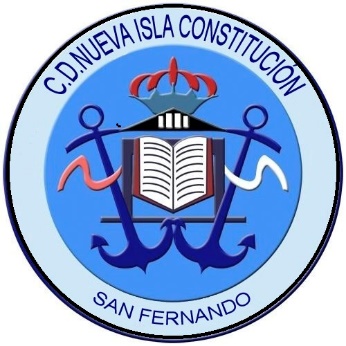                     TEMPORADA 2022-2023                                  TF: 644925607-617991557INFORMACIÓN SOBRE PROTECCIÓN DE DATOS
Le informamos que el responsable del tratamiento es C.D. NUEVA ISLA CONSTITUCIÓN con CIF G-11292323 y dirección: C/ Escritor Luis Berenguer S/N, 11100 San Fernando (Cádiz) Teléfono: 644925607  Email: cdnuevaisla@hotmail.com.
Sus datos personales serán incorporados a un fichero de titularidad del Club.
¿Con qué finalidad tratamos sus datos personales?
La finalidad del tratamiento de datos es la gestión deportiva, la gestión de las inscripciones de los jugadores, así como las gestiones administrativas derivadas de la misma.
¿Cuál es el plazo de conservación de sus datos?
Los datos proporcionados se conservarán durante los años necesarios para cumplir con las obligaciones legales.
¿Cuál es la legitimación para el tratamiento de sus datos?
El tratamiento está basado en el consentimiento que se le solicita. La negativa al tratamiento o cesión de sus datos llevaría aparejada la imposibilidad del mantenimiento y cumplimiento del tratamiento, ya que los mismos son necesarios para la gestión deportiva del club.
¿A qué destinatarios se comunicarán sus datos?
No se cederán datos a terceros, excepto salvo obligación legal. Los datos no serán transferidos a un tercer país u organización internacional.
¿Cuáles son sus derechos cuando nos facilita sus datos?
El interesado tiene derecho a retirar su consentimiento al tratamiento de sus datos personales en cualquier momento y a presentar una reclamación ante la Agencia Española de Protección de Datos. También puede si lo desea ejercitar sus derechos acceso, rectificación, supresión, oposición y derecho de la portabilidad de los datos dirigiéndose a la dirección anteriormente facilitada. Para el tratamiento de los datos personales recogemos su consentimiento.
Usted D./Dña. ________________________________, con DNI _____________________ en calidad de MADRE/PADRE/TUTOR legal del/la jugador/a autoriza y consiente al C.D. NUEVA ISLA CONSTITUCIÓN y con la información aportada anteriormente a la recogida y tratamiento de los datos personales y que únicamente serán utilizados en los términos previstos por la legislación vigente y para la finalidad indicada.
AUTORIZACIÓN PARA LA TOMA Y PUBLICACIÓN DE IMÁGENES DE MENORES
Con la inclusión de las nuevas tecnologías dentro de los medios al alcance de la sociedad y la posibilidad de que en estos puedan aparecer imágenes de vuestro/s hijo/s durante la realización de las actividades del CD NUEVA ISLA CONSTITUCIÓN y dado que el derecho a la propia imagen está reconocido al artículo 18. de la Constitución y regulado por la Ley 1/1982, de 5 de mayo, sobre el derecho al honor, a la intimidad personal y familiar y a la propia imagen y la Ley Orgánica sobre la Protección de Datos de Carácter Personal.
La dirección del CD NUEVA ISLA CONSTITUCIÓN solicita el consentimiento a los padres o tutores legales para publicar las imágenes en las cuales aparezcan individualmente o en grupo que se puedan realizar a los niños y niñas, en las diferentes secuencias y actividades realizadas en el CD NUEVA ISLA CONSTITUCIÓN y/o fuera del mismo en competiciones o encuentros en las que participen.
Don/Doña.................................................................................Con DNI.......................... como padre/madre o tutor de..............................……………………………………….....autorizo a FRANCISCO RODRIGUEZ PARAMIO al uso de las imágenes realizadas en actividades, competiciones, etc, organizadas, o a las que se acuda con el CD NUEVA ISLA CONSTITUCIÓN, y que podrán ser publicadas en:
● Facebook https://www.facebook.com/cdnuevaisla/
● La página web www.cdnuevaisla.com
● Filmaciones destinadas a difusión no comercial.
● Fotografías para periódicos, revistas o publicaciones, cartelería o folletos publicitarios… de ámbito local, comarcal o nacional
                                                         En San Fernando a _____ dé __________ de 2023                                                                                                                                                                                 FIRMADO:
                                                                                                                                                            (Padre, Madre, tutor legal)